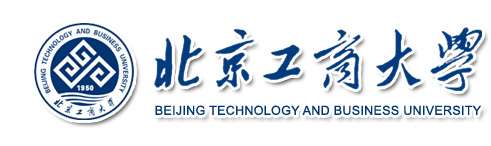  2023年报考“申请-考核”制博士研究生申请表申请人姓名 ：＿＿＿＿＿＿＿＿＿＿申 请 导 师：＿＿＿＿＿＿＿＿＿＿申 请 专 业：＿＿＿＿＿＿＿＿＿＿申 请 学 院：＿＿＿＿＿＿＿＿＿＿申请材料清单（请列出所提交材料的名称及所在页码）说明：1.此处需把报考学科招生办法中规定的材料等扫描后整合到本Word中（部分内容可直接编辑，见下述说明）。2.请严格按照本表格式整合，不要擅自改变本表材料顺序（上述材料清单表格可根据内容适当增删）。（1）本人有效身份证扫描件（2）攻读博士学位期间本人想致力研究的问题和设想的陈述书说明：可直接在本页编辑。（3）学历学位证书或在学硕士证明提供本、硕阶段的毕业证书和学位证书如取得国外高校硕士学位的考生，须附加“教育部留学人员服务中心”的认证证书；应届毕业硕士生的学生证或应届硕士生证明。（4）硕士阶段课程成绩单（5）硕士学位论文摘要论文题目：指导教师：论文摘要和创新性总结：说明：可直接在本页编辑（6）学习和工作经历、经验、能力、特别成就、公开发表的学术论文、所获专利及其他原创性研究成果的陈述和证明。说明：填写内容需符合报考学科的要求，可直接在本页编辑。（7）符合报考条件的外国语水平证明材料说明：符合报考学科要求的外国语水平证书或成绩单（8）报考学科要求的其他材料请考生参照报考学科招生实施方案，按照要求提交，如缺少学科要求的材料将不能通过资格审查，无法参加考核。序号申请材料名称页码